Bestelformulier	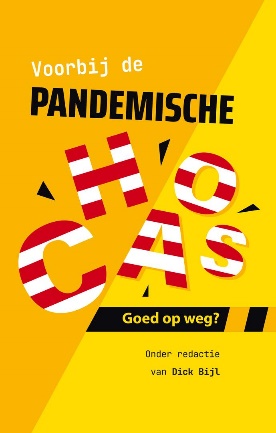 Datum NaamT.a.v.Postcode					PlaatsTelefoonE-mailIk heb het totale bedrag van € 29,94 (incl. verzendkosten) overgemaakt op NL18 INGB 0007658137 t.n.v. Dick Bijl.Na ontvangst van het bedrag zal het boek worden verstuurd.HandtekeningAantalTitelPrijsVoorbij de pandemische chaos a € 29,94Totale aantal x prijs